....-.,.;.,"' ws,'#":....:a	-' •1•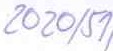 Form ulá ř F 02 ke sm ě rn ici č. 1 / 2018Smlouva o výpOjčceč. SVOS/2020uzavřená podle§§ 2193-2200 zákona č. 89/2012 Sb., Občanského zákoníku v platném zněnímezipujčitelem:Slezské zemské muzeum, Nádražní okruh 31, 746 01 Opava, zastoupené Mgr. Janou Horákovou, ředitelkouOrganizace je zřízena Ministerstvem kultury ČR a je oprávhěna nakládat s majetkem stáru dle zřizovací listiny ač. 219/2000 Sb., o maJetku České republlky a jejím vystupování v právních vztazích, ve znění pozděJŠÍch předpisu.IČ: 00100595, DIČ: CZ 00100595a zmocněným zástupcem k jednání o věcném plnění předmětu smlouvy:Mgr. Denisou Hradilovou, kurátorkou sbírky výtvarného uměníavypujčite lem :Vlastivědné muzeum Jesenicka, příspěvková organizace, Zámecké náměstí 1, 790 01 Jeseník, IČ: 64095410Zastoupené: Mgr. Pavlem Rušarem, ředitelema zmocněným zástupcem k jednání o věcném plněni předmětu smlouvy:Mgr. Pavlem Rušarem, ředitelem Vlastivědného muzea JesenickaPředm ět a účel výpl'ljčkyPujčitel je správcem Sbírky SZM zapsané v Centrálnl evidenci sbírek pod č. ZM0/ 002- 05-07/1 50002, jejíž. součástí jsou sbírkové předměty uvedené v této smlouvě. Předmětem výpŮJČky podle této smlouvy jsou sbírkové předměty uvedené v přlloze č. 1 (Přehled vypuJčených sbirkových předmětů) a současně v příloze č. 2 (Protokol o stavu vypuJčených sbírkových předmětu) této smlouvy.PuJč1teI přenechává sbírkové předměty dle bodu 1) k dočasnému bezplatnému uživáni vypujčitell pro účely: výstava Barevná paleta Jesenicka, konaná od l. dubna 2020 do  7.  června  2020.  Vypujčltel prohlašuje, že sbírkové předměty do v pŮJčky přeJímá.3 )	Vlastnická práva k uvedeným předmětum a jejich správa zůstávají touto sml()uvou nedotčeny.4) Účastnici smlouvy prohlašuJf ve shodě, že sbírkové předměty uvedené v této smlouvě jsou zpihobilé k účelu výpůjčky. Jejich stav je oběma stranám znám a Je dobrý; případné odchylky Od tot,oto stavu jsou uvedeny u přlslušných sbírkových předmětu. Přesný stav předmětu výpujčky Je popsán v přiloženém formuláři,,Protokol o stavu vypŮJčených sbírkových předmětu".5 ) Smluvní strany maJ1 za nesporné, že uvedené sbírkové předměty maJÍ statut rnuzeJnich sbírkových předmětu dle zákona  č.122/2000  Sb.,  o  ochraně  sbírek  muze1n! povahy  a  o  změně  některých  dalších  zákonu  a v souladu s prováděa vyhláškou MK ČR 275/2000 Sb.Doba výp jčk y1 )	VypŮJČka se sjednává s platnosti ode dne podpisu této smlouvy na dobu uratou do 12. 6. 2020.V přlpadě, že tato smlouva splňuJe podmínky uveře1nění ve veřejně dostupném registru smluv dle zákona č. 340/2015 Sb., v platném znění (dále jen "R.egistr smluv"), nastává účinnost této smlouvy dhem uveřejnění v Registru smluv.v případě, že tato SMiouva nesplňuje podmínky uverejněnf Registru smluv, nastává účinnost této smlouvydnem podpisu.Právo hospodařeníPujčrtel prohlašuje, že sbírkové předměty Jsou ve vlastnictví státu a pujčltel m s nimi právo hospodařit.Sbírkové předměty zustávaJi ve vtastnrctvi pujČltele a smí Jich byt použito pouze k účelum uvedenýmv odstave, 2. článku I této smlouvy. S vypujčenýml předměty nesm! být bez souhlasu pujčltele Jakýmkolivl*) nehodící škrtnéte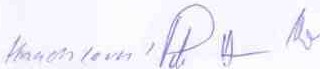 způsobem disponováno, ze;ména je nelze přemisťovat nebo dáte pŮ;čovat. Po dobu výpůjčky bude předmět výpůjčky umístěn v Hlavním výstavním sále Vodní tvrze v Jeseniku (Zámecké náměstí 120 / 1 ).VypŮ;čitel ;e povinen zaJ1stit na sve náklady po celou dobu výpůjčky ochranu a bezpečnost vypůjčených sbírkových pfedmétů, zeJména dbát na řádný dozor a ostrahu, a dodrženi klimatických podmínek Jejich uloženi tak, Jak jsou uvedeny v přiloženém formuláři MProtokol o stavu vypu;čených sbírkových předmětu"'.DopravaNáklady spojené s balením a dopravou hradí vypŮjčltel.Způsob balení, dopravy a dopravce určuje pŮjč1tel a vyp(ÍJč,tel Je povinen tyto pokyny pŮJčitele akceptovat a dodržet. Půjčitel sl v,yl'l,v tl}e - nevyhrazt,tJe*) právo účasti svého odpovědného pracovníka při přepravě a manipulaci s vypůjčenými předměty na náklady vypŮJč1tete. VypuJčené předměty mus, - ftefflt:ISÍ•) být při přepravě doprovázeny pracovníkem vypŮJčitele. Předměty musl být vráceny v obalech, ve kterých byly zapujčeny. Obaly musí být uskladněny tak, aby nemohlo dojit k JeJich poškozeni ne.ba kontaminaci.Předmět výpůjčky bude vypůjčiteli předán a vrácen zpět standardním způsobem. případně zpusobem stanoveným v čl. XI.v. Pojištění a škodyVypŮ;č1tel Je - fleffl · ) povinen zajistit a uhradit poJlštěni předmětů, a to na částku 98 000 Kč,-.po dobu transportu"') a to formou pojištěni přepravy věci kulturní a historické hodnoty, uměleckýchděl a sbírek včetně nakládky, vykládky a odcizeni proti všem poJlstitelným rizikům, ktera mohou nastat v bodě jejích nakládky, transportu, vykládky a Instalace;po celou dobu výpujčky") a to proti všem poJ1st1telným rlztkum a předat puJčitell kopli pojistné smlouvypopř. oz.námlt číslo pojistné srnloUvy, a to ve lhutě 3 dnu ode dne podpisu této smlouvy. V případě porušeni této smluvní povinnosti má pŮJč1tel  právo od této smlouvy jednostranně odstoupit.Pokud budou předměty pojištěny, hradl pojistné vypůjčitel.VypŮJčitel Je povinen chránit uvedené pfedměty před poškozením, ztrátou nebo zničenim, přičemž sl ;e vědom své odpovědnosti za škodu na těchto pfedl'nětech vzniklou při porušeni povinnosti ve smyslu ustanoveni § 2894 a násl. občanského zákoníku.VXPUJČitel je povinen Jakoukoliv případnou škodu na uvedených sbírkových předmětech neprodleně oznámit puJČlt e H, a to formou dopisu zaslaného k rukám zástupce (nebo statutarního orgánu) p&jčitele.Uložení a manipulaceVypůjčitel za;fsti bezpečnost a ochranu předmětu výpuJčky proti odcizeni a jakémukoliv poškození.Vypujčitel nebude na předmětu výpůjčky provádět žádné úpravy (konzervaci a restaurování), ani s nim manipulovat zpusobem, kterým by došlo k poškozeni, pokud není stanoveno jinak v čl. XI.Vypůjčitel není oprávněn přenechat předmět výpÚJčky k užívání Jiné právnické nebo fyzické osobě, ani JeJ nesmí použít jako zástavu.Vypl'.ijčitel se zavazuje hradit veškeré náklady spoJené s údržbou předmětu v pruběhu výpujčky po konzultaciS)		:iti	!f% povinen umožnit prohlfdku vypujčených sbírkových pfedmětu zástupci pŮJČltele odpovědneho za ochranu sbírek, kdykoliv o to pÚjčltel požádá.Změny termínO výpň.jčkyPujčltel má právo od této smlouvy odstoupit, pokud přestanou t>ýt plněny podminky stanovené v § 27 odst.1 zákona č. 219/2000 Sb., o majetl<u České republiky, v platném zněnf a také tehdy, pokud vypujčltelpodstatným způsobem poruší smluvní podmínky. za podstatné porušeni smluvních podmínek se povaiuJe zeJménanedodrženi následujících povinností:dodrženi podmfnek pro uloženi, vystavení, balení a manlpulacl předmětu výpujčky, které stanovuJe přiložený formulář F OS Protokol o stavu předmětu, jenž Je povinnou součásti této smlouvy,zajištění dostatečné bezpečnosti a pojištění předmětu výpŮjčJ<y stanovené touto smlouvou,zákaz disponováni s předměty vjpu;čJ<y bez souhlasu puJč1tele,zákaz přenecháni předmětu výpujčky k užívání jiné právnické Či fyzické osobě,neprodlené ohlášení škody na přeomětech výpŮJčky puJóteli,umožněni prohlídky vypujcených předmět.:'.! pověřenými osobami pujéttele,zákaz filmováni, fotografováni a reprodukováni vypuJčených předmětu bez výslovného souhlasu pŮJčltele.Odstoupeni od smlouvy je účlnné dnem doručen, písemného odstoupeni od této smlouvy druhé smluvní straně..O případné prodloužení doby výpŮJčky musf vypŮJčltel požádat písemně neJméně 15 dni před terminem s;ednaným v této smlouvě. Rozhodnutí o žádosti musí být vypu;člteli oznámeno neprodleně.PŮjčltef se muže domáhat navrácení věci dfive, a to z duVodU, který nemohl při uzavfení smlouvy předvídat. PŮjátet Je v takovém pfípadě vypujčitele povinen o předčasném vraceni Informovat minimálně 30 dni předpožadovaným terminem vráceni.VII I . Vrácení předmětu výpOjčkyVypuJČltel Je povtnen vrátit předmět výpu;čky poté, co jej přestane potřebovat, neJpozději však do konce stanovené doby výpujčky, s přihlédnutím k případnému dohodnutému prodlouženi této doby.Vypujčitel Je povinen vrátit předmět výp1Í]čky p ;č1teh ve stavu, v Jakém JeJ převzal.O vráceni vypujčených předmětu bude vyplněn Zápis o vráceni, který Jesoučásti této smlouvy a bude stvrzen podpisy zmocněných zástupců obou stran. V příloze č. 2 této smlouvy (F 05 Protokol o stavu vypůjčených sbírkových předmětu) bude popsáno, v jakém stavu a kdy byl(y) vypuJčený(é) předmět(y) vrácen(y).Protokol bude podepsán zástupci smluvních stran.2*) nehodíc, ški1nčte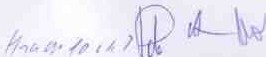 OdpovědnostVypujčitel odpovídá za Jakékoliv poškozeni, znehodnoceni, zkazu nebo ztrátu předmětu výpujčky, a( už vznikly Jakymkollv Zf.Usobem (až do výše ceny uvedené v přiloženém formulaň „F 04 Přehled vypuJčených sbírkových předmět1.1").O pHpadném po kozeni, znehodnocení, zkáze č1 ztrátě předmětu výpujéky Je vypujéltel povinen neprodleně písemnou formou informovat zástupce (nebo statutarní organ) PUJčrtele.VypuJéitel Je povinen vzniklou škodu uhradit. Odpovědnost vzniká okamžikem podpisu zaznamu o předáni a trvá do okamžiku podpisu zápisu o vráceniPub likace)	VypuJčené předměty nesměJi  být bez  výslovného  souhlasu  puJč1tele  (uvedeném  v čl  XI ) fotografovány, filmovány ant Jinak reprodukovany.PuJčitel souhlasí s pubhkacl předmětu vypUJČky  v  souladu s učelem výpuJčky  za předpokladu, že bude vždy uveden plný název pÚjčltele tak, Jak je uveden v této smlouvě, nebo jeho oficiální zkratkou.)	Vypůjčitel bezplatné poskytne pujč1teh Jeden exemplař od každé publikace předmětu výpuJčky.XII . Uve ře jně ni smlouvy ve veřejně dostupném Registru smluv dle zákona č. 340 / 2015 Sb.,v platném zněníTato smlouva bude uveřeJněna v Registru smluv v případě, íe splňuje podmínky uveřeJněni dle výše uvedeného zákonaZapls do Registru smluv bude dále obsahovat tyto údaJe ldent1f1kaci smluvních stran dle označeni v záhlavi této smlouvy, vymezení předmětu smlouvy, cenu pro uveřeJnénl bez DPH, datum podpisu smlouvy.Smluvní strany prohlašuJi, že žádná část smlouvy nenaplňuJe znaky obchodního tajemství.UveřeJnéni smlouvy provede Slezské zemské muzeum (dále Jen ·povinná strana").S)	Učinnost této smlouvy nastává dnem uveřeJnění této smlouvy v Registru smluv6)	V případě, že povinná strana neuveřejni tuto smlouvu v Registru smluv do 14 dnu od JeJiho podpisu, má právo tuto smlouvu uverejnit v Registru smluv druhá smluvní strana.XII I . Záv ě re čn á ustano  ve niPřílohou této smlouvy o výpujčce sbírkového předmětu Je:Přehled vypuJčených sbirkových předmětu,Protokol o stavu vypujčených sbírkových  předmětu,  ve  kterém  Jsou  přesně  stanoveny  podmínky, za jakých muže být předmět uložen, vystavován, případné další nálež1tost1 týkaJÍci se transportu a specifických podmlnek konkrétních předmětu. Podpisem se vypujčltel zavazuje dodržet tyto podmlnky.Tuto smlouvu lze měnit pouze písemnými dodatky, označenými Jako dodatek s pořadovým číslem ke smlouvě o výpUJČCe a potvrzenými oběma smluvníma stranami.Tato smlouva Je vyhotovena ve třech steJnopisech, z mchž dva obdrží puJt1tel a Jeden ste1nop1s obdrží vypujčltel.}	Smluvní strany se dohodly, ie JeJ1ch vztahy touto smlouvou neupravené se řidl příslušným, ustanovemm1občanského zákoníkuS} Smluvnl strany shodně a výslovně prohlašuJi, že došlo k dohodě o celém obsahu této smlouvy a že Je Jim obsah této smlouvy dobře znám, v celém jeho rozsahu s tím, že tato smlouva Je pro1evem 1e11ch vážné, pravé a svobodné vule. Na dUka1 souhlasu př1poJUJÍ oprávněni zástupci smluvních stran své vlastnoruční podpisy, Jak následuje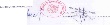 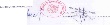 J•) nehod,ci <;1'rtněte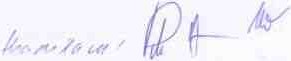 Potvrzení osoby odpovědné za ochranu sbírek:Vedoucí Odděleni ochrany sbírkových předmětu(d atum:.............................Podp1s:..I..,...............Zápis o předáníPředmět výpujčky byl předán vypuJčitell dne	, vestavu podle seznamu v čl. I.Předal ..................................................Převzal .......... ........................................	... ...Zápis o vráceníPředmět výpuJčky byl vrácen PUJČttell dne ............	... ., ve stavu ..................... ..... .............. .... .................... ..Předal . .......... ....... ... ....... ........ .......... :..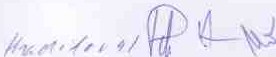 Převzal4 "') nehodfcí krtněte;- - - - - - - - - - - - - - - - - - - - -...""""""""""""- - - - - =--- - - - --	-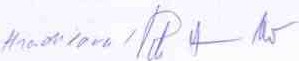 Er ic h l H.irdc n. Karlo,a Studá nka, 1926. olej na překližce.U 3944 A	rom1čr,y. 23.7, š 17.8 cm (v. 37.2 cm. š. 32 cm,	rámu).	5.50!s ign,o á no, le\O dole : E. ll tirdcn 1926 . Vzadu štitck: imKar lsb runn.... L l ltirden Som mer  I926E ric h Hilrde n. Vřesová Studánka, ,imč (PartieU 6021 A	z Jeseníku). 1932.  olej na  plá tně .  ro,měry ,.  102.5 cm. š.	23.00085 cm{, rámu). signo \'áno vpravo dole: E. f ltirdcn 1932U 5485 G	Adolf Zdraú la Vodní tvr, v Jese níku . lept na papíře.	2.000rozměr)  , . 35 cm.	25 cm (bez paspart))Celkový počet zapOjčených sbírkových předmětO	14	k -	Celková pojistná hodnota zapOjčených sbírkových předmětOJméno  a příjmení zmocněného	t\.lgr. Denisa	Jméno a příjmeníKčzástupce pujčitele	zmocněného zástupce	Mgr. Pa,el Rušar vvoujčltelePodpis	PodpisDatum podpisu	Datum podpisu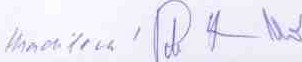 Formulář F 05 ke směrnici č. 1, ...._.. "'/'',#	S LE Z S K É	čís l o smlouvy	Protokol   o   stavu   vypOjčených   sbírkových:·	:	ZEMSKÉ	o vvoOj čce	předmětOSV0S/2020	( příloha č. 2. Smlouvy o výpujčce), 11 ,	MUZEUMPořadové čís lo	Přlr6st kové číslo/	Název sbírkového předmětu	Stav předmětu před	Stav předmětu při navraceníKurt Halleger, Pohled naU  268A	Jeseníky. před rokem 1943 ,	dobrý-2.	U274Aakvarel nakartonu, rozměry v.44.5 cm, š. 61,5 cm (bez pasparty)Kurt Halleger.Krajinářská studiez Jeseníků. před rokem 1943,	dobrý kombinovaná technika, rozměry v.45 cm, š. 58 cm (bez pasparty)Adolf Zdrazila, Pohled na3.	U433 A		Andčlskou horu a Pradčd, I925,	dobrý kvaš na papíru. rozměry v. 20 cm.š. 34 cm (bez oasoartv)Erich Ziffcr. Krajina s domy.1921. akvarel na papiru. rozměry	dobrý4.	U 875 A5.	U 877 Av. 29 cm, š. 38,7 cm (bez	Ipasparty)Erich ZiJTer. Pfitznerův důmv Lázních Jeseník, 1922, akvarel	dobrý na papíru, rozměry v. 27.5 cm, š.37,5 cm (bez pasparty)Erich Ziffer, Námčsti v Jeseník.u,6.	U 884 A	1920. akvarel na papíru, rozmery	dobrýv. 35 cm, š. 47 cm (bez pasparty)j     Anna von Rudzinski, Park s kaplia s trážni budkou, kresba tužkou na	dobrý7.	U 1515 Apapíru, rozměry v. 21.8 cm. š.30,1 cm (bez pasparty)Erich Hurden, Pohled na Jesenlky,U 1852 A		1944. olej na plátně, rozměry v. 67 cm. š. 72 cm (v rámu)dobrý.	---t=..Erich llilrden. Pohled na Jeseníky.U 1860 A	1937, olej na plátně, rozměry v.	dobrý 16.7, š. 20,2 cm (v rámu)Willy Paupie, Krajina s VelkýmIO.	U 2021 Adolem. 1933, olej na plá tně. rozmčry v. 75 cm, š. 100 cm (bez rámu)Erich I Iilrden, Karlova Studánka.dobrý11.	U 3088 A	1943, olej na lepence, rozměr) "V.	dobrý30 cm. š. 24 cm (bez rámu)Erich 1íilrden, Karlova Studánka.1926, olej na překližce. rozměl)	dobrý1.2.	U 39-44 Av. 23.7, š 17.8 cm (v. 37.2 cm. š.32 cm\ rámu)Erich Hilrden. Vřesová Studánka13.	U 6021 /\	v zimě (Pattie , Jeseníku). 1932.	dobrýolej na plátně. rozměry v. 102,5cm, š. 85 cm (v rámu)Adolf Zdrazila. Vodní tvrz,  Jeseníku. lept na papíře.	dobrý1,1.	U 5485 Grozmčry v. 35 cm. š. 25 cm (bezoasparty)odpovídající k.limastabilni transportníRelat l vnl	45-55 %	Teplota	19- 22 °C'č::,t'.Druh obaluoba l. sloha z archivního kartonu. PF..bublinková" fólieQI	Intenzita>Max. 50 lxEnergie UV záfenlO tW/lm	KMaximální ročnf ex pozice	20 000 lx.hod/rok.li.ZpOsob přepravy	automobilosvětlen í	VIC.,Specifické podmínky	Datum přepravyC	Vyloučit mechanické namáháni předmětu při vystaveni,    C_Přepravae	Zabránit p1ístupu prachových částic	E	Specifické'o0Nepoužívat pro uchyceni žádné lepivé materiály (např. muzeJnf žvýkačky a leplcf pásky)'o0podmínkyviz podmínky vystavenía.	Při man1pulac1 vždy používat čisté bavlněné rukavice	a.Termln vystavení lodldata účinnostismlouvy	do	lPočet llstO obrazových př floh stavu pfedmětO před zapC.jčenlm13 1J)Osoba odpovědná	Osoba odpovědná zaza  převzetf	pl!čl o sbírkovévypOJčitelem a	Mgr. Pavel Rušar	předměty pQJčltele	Mgr. Pavel Petr	27.2.2020vystaveni (j méno,	(j méno, datum,datum oodolsl	DOdDIS)-  .,	lt --	I,. ,. r,4/	I	J	\7Slezské zemské muzeum Fotodokumentace ke Smlouvě o výpůjčce č. SV0S/2020Řazení snímků dle pořadí v Přehledu vypůjčených sbírkových předmětů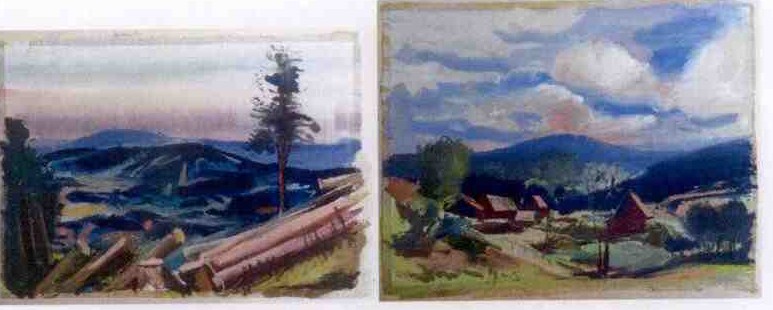 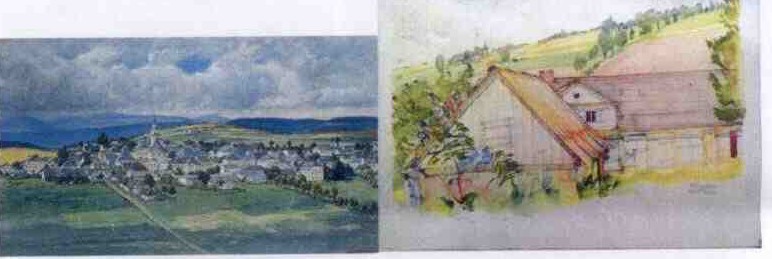 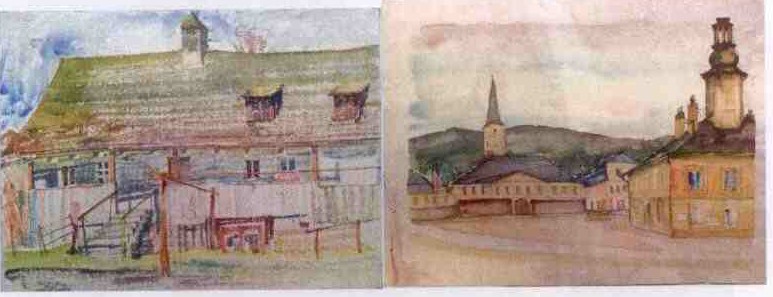 1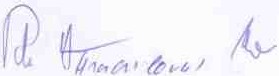 Slezské zemské muzeum Fotodokumentace ke Smlouvě o výpůjčce č. SV0S/2020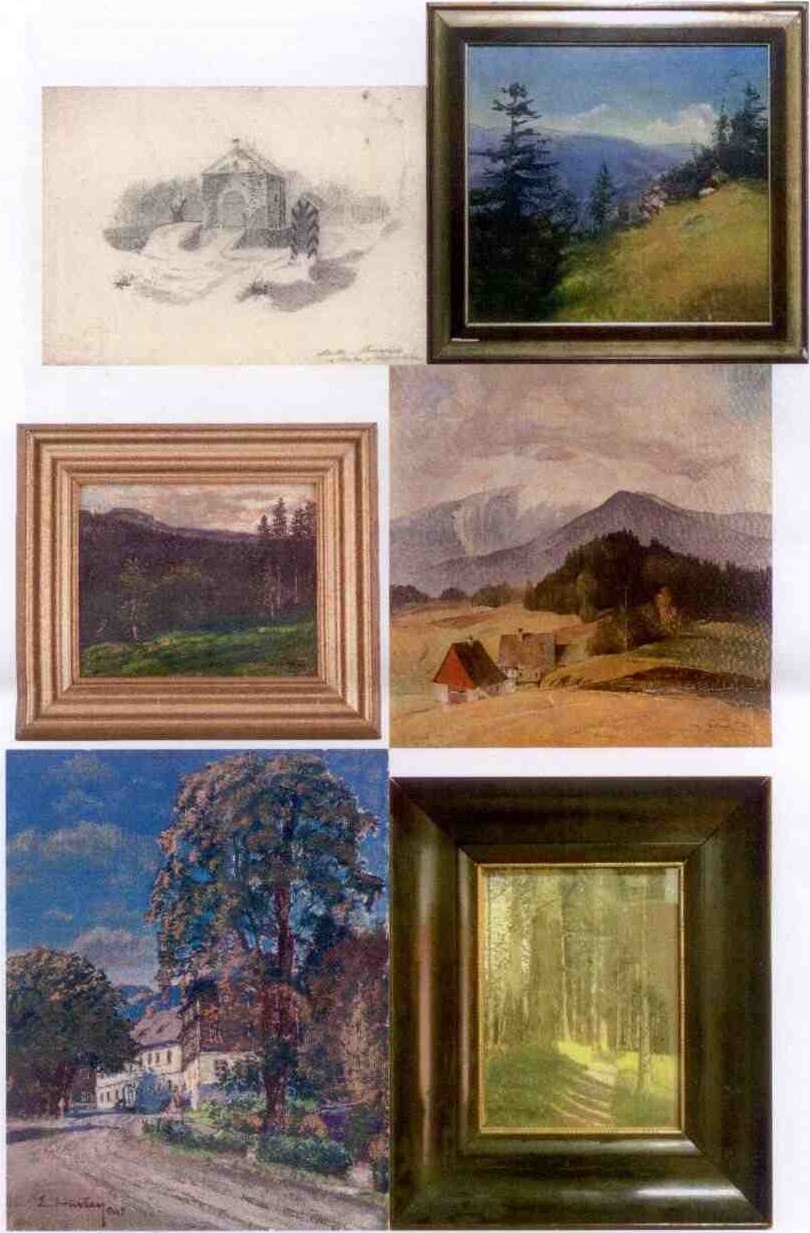 2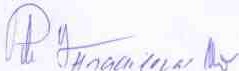 Slezské zemské muzeum Fotodokumentace ke Smlouvě o výpůjčce č. SV0S/2020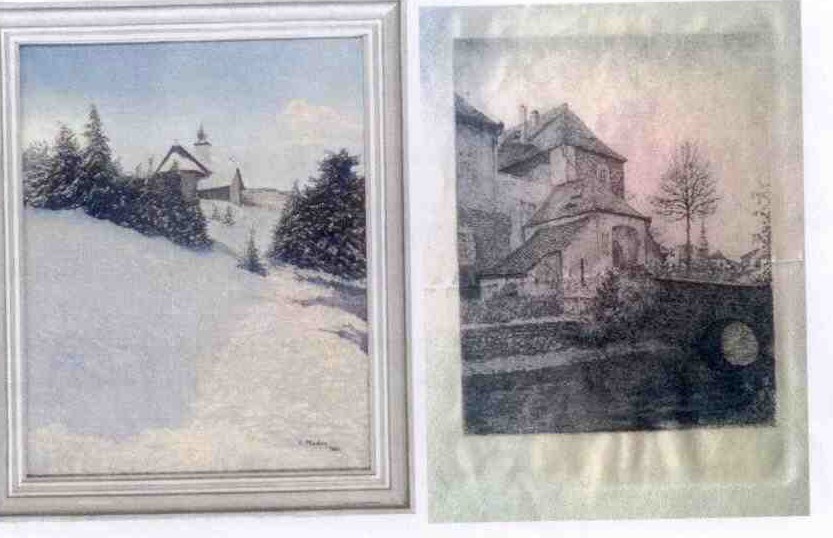 3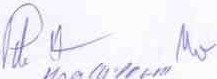 